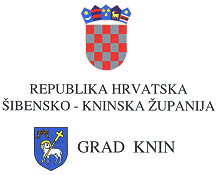 KLASA: 406-01/19-01/51URBROJ: 2182/10-02-19-2Knin, 12. studeni 2019. godinePOZIV ZA DOSTAVU PONUDAu postupku jednostavne nabave ZA NABAVU I INSTALACIJU OPREME ZAPOTREBE REALIZACIJE INICIJATIVEWiFi4EUEvidencijski broj nabave: 49/19-05-JEDUpute za izradu ponudePonudbeni list,Izjave PonuditeljaTroškovnik.UPUTE PONUDITELJIMA:OPĆI PODACI:1.1. Podaci o naručiteljuNaziv: GRAD KNIN Adresa: Tuđmanova 2, 22300 KninBroj telefona: 022/664-411Broj telefaksa: 022/660-445Internetska adresa: www.knin.hr1.2. Osoba za kontaktUpite vezane za Poziv za dostavu ponuda molimo upućivati samo na navedene kontakte. Objašnjenje  ili dodatne informacije u svezi s Pozivom za dostavu ponuda ponuditelji mogu zatražiti pisanim putem, najkasnije 2 dana od dana u kojem ističe rok za dostavu ponuda.- za opće informacije o postupku nabave kontakt osoba je: Anto Milišić, dipl. oec., fax: 022/664-428, e-mail: ante.milisic@knin.hr.- za tehnička pitanja u svezi predmeta nabave kontakt osoba: Kristina Perić, fax: 022/660-445, e-mail: bernard.dragicevic@knin.hr .1.3. Popis gospodarskih subjekata s kojima je naručitelj u sukobu interesa:Nema takvih gospodarskih subjekata.1.4. Vrsta postupka javne nabavePostupak jednostavne nabave.1.5. Procijenjena vrijednost nabaveProcijenjena vrijednost nabave iznosi 90.000,00 kn (bez PDV-a), a provodi se postupak jednostavne nabave roba sukladno Pravilniku o provođenju postupaka jednostavne nabave procijenjene vrijednosti do 200.000,00 kuna odnosno 500.000,00 kuna (KLASA: 406-01/17-01/5, URBROJ: 2182/10-02-17-1, od 13. veljače 2017.g.) i Izmjeni Pravilnika o provođenju postupaka jednostavne nabave procijenjene vrijednosti do 200.000,00 kuna odnosno 500.000,00 kuna (KLASA: 406-01/17-01/5, URBROJ: 2182/10-02-19-4 od 25. veljače 2019.g.).1.6. CPV Oznaka32510000-1- Bežični komunikacijski sustav.1.7. Planirana sredstva za nabavuSredstva za nabavu osigurana su od Izvršna agencija za inovacije i mreže (INEA).PODACI O PREDMETU NABAVE:2.1. Opis predmeta nabavePredmet nabave je nabava i instalacija opreme za potrebe realizacije INICIJATIVE WiFi4EU, prema Troškovniku koji je sastavni dio ovoga Poziva za dostavu ponuda (Prilog 1).Predmetna nabava provodi se s ciljem sklapanja Ugovora kojim se uređuju međusobna prava i obveze glede kupoprodaje, uključivo isporuku opreme, uslugu instalacije i pripadajuća jamstva, za potrebe realizacije INICIJATIVE WiFi4EU opisane u dokumentu SPORAZUM O DODJELI BESPOVRATNIH SREDSTAVA U OKVIRU INSTRUMENTA ZA POVEZIVANJE EUROPE (CEF): PROGRAM WiFi4EU (https://ec.europa.eu/inea/sites/inea/files/hr_sporazum_o_dodjeli_bespovratnih_sredst_0.pdf.)2.2. Količina predmeta nabaveKoličina predmeta nabave u cijelosti je iskazana u troškovniku (Prilog 1) koji je sastavni dio Poziva za dostavu ponuda. Ponuditelj mora ponuditi svaku stavku troškovnika, jer predmet nabave nije podijeljen u grupe. Ponude koje obuhvaćaju samo dio traženog opsega robe neće se razmatrati.Naručitelj nije dijelio predmet nabave jer čini jednu tehničku cjelinu.2.3. Tehničke specifikacijeTehnička specifikacija predmeta nabave određena je u troškovniku. 2.4. Mjesto isporuke robeMjesto isporuke: lokacije u Gradu Kninu sukladno odredbama SPORAZUMA O DODJELI BESPOVRATNIH SREDSTAVA U OKVIRU INSTRUMENTA ZA POVEZIVANJE EUROPE (CEF): PROGRAM WiFi4EU 2.5. Rok isporuke robeKrajnji rok za isporuku i instalaciju robe je 5 mjeseci od potpisivanja ugovora o nabavi. OSNOVE ZA ISKLJUČENJE GOSPODARSKOG SUBJEKTA3.1. NekažnjavanjeJavni naručitelj isključiti će gospodarskog subjekta iz postupka jednostavne nabave ako utvrdi da:je gospodarski subjekt koji ima poslovni nastan u Republici Hrvatskoj ili osoba koja je član upravnog, upravljačkog ili nadzornog tijela ili ima ovlasti zastupanja, donošenja odluka ili nadzora toga gospodarskog subjekta i koja je državljanin Republike Hrvatske pravomoćnom presudom osuđena za:a) sudjelovanje u zločinačkoj organizaciji, na temelju- članka 328. (zločinačko udruženje) i članka 329. (počinjenje kaznenog djela u sastavu zločinačkog udruženja) Kaznenog zakona- članka 333. (udruživanje za počinjenje kaznenih djela), iz Kaznenog zakona („Narodne novine“, broj 110/97, 27/98, 50/00, 129/00, 51/01, 111/03, 190/03, 105/04, 84/05, 71/06, 110/07, 152/08, 57/11, 77/11 i 143/12)b) korupciju, na temelju- članka 252. (primanje mita u gospodarskom poslovanju), članka 253. (davanje mita u gospodarskom poslovanju), članka 254. (zlouporaba u postupku javne nabave), članka 291. (zlouporaba položaja i ovlasti), članka 292. (nezakonito pogodovanje), članka 293. (primanje mita), članka 294. (davanje mita), članka 295. (trgovanje utjecajem) i članka 296. (davanje mita za trgovanje utjecajem) Kaznenog zakona- članka 294.a (primanje mita u gospodarskom poslovanju), članka 294.b (davanje mita u gospodarskom poslovanju), članka 337. (zlouporaba položaja i ovlasti), članka 338. (zlouporaba obavljanja dužnosti državne vlasti), članka 343. (protuzakonito posredovanje), članka 347. (primanje mita) i članka 348. (davanje mita) iz Kaznenog zakona („Narodne novine“, broj 110/97, 27/98, 50/00, 129/00, 51/01, 111/03, 190/03, 105/04, 84/05, 71/06, 110/07, 152/08, 57/11, 77/11 i 143/12)c) prijevaru, na temelju- članka 236. (prijevara), članka 247. (prijevara u gospodarskom poslovanju), članka 256. (utaja poreza ili carine) i članka 258. (subvencijska prijevara) Kaznenog zakona- članka 224. (prijevara), članka 293. (prijevara u gospodarskom poslovanju) i članka 286. (utaja poreza i drugih davanja) iz Kaznenog zakona („Narodne novine“, broj 110/97, 27/98, 50/00, 129/00, 51/01, 111/03, 190/03, 105/04, 84/05, 71/06, 110/07, 152/08, 57/11, 77/11 i 143/12) d) terorizam ili kaznena djela povezana s terorističkim aktivnostima, na temelju- članka 97. (terorizam), članka 99. (javno poticanje na terorizam), članka 100. (novačenje za terorizam), članka 101. (obuka za terorizam) i članka 102. (terorističko udruženje) Kaznenog zakona- članka 169. (terorizam), članka 169.a (javno poticanje na terorizam) i članka 169.b (novačenje i obuka za terorizam) iz Kaznenog zakona („Narodne novine“,broj 110/97, 27/98, 50/00, 129/00, 51/01, 111/03, 190/03, 105/04, 84/05, 71/06, 110/07, 152/08, 57/11, 77/11 i 143/12)e) pranje novca ili financiranje terorizma, na temelju- članka 98. (financiranje terorizma) i članka 265. (pranje novca) Kaznenog zakona - članka 279. (pranje novca) iz Kaznenog zakona („Narodne novine“, broj 110/97, 27/98, 50/00, 129/00, 51/01, 111/03, 190/03, 105/04, 84/05, 71/06, 110/07, 152/08, 57/11, 77/11 i 143/12)f) dječji rad ili druge oblike trgovanja ljudima, na temelju- članka 106. (trgovanje ljudima) Kaznenog zakona- članka 175. (trgovanje ljudima i ropstvo) iz Kaznenog zakona („Narodne novine“, broj 110/97, 27/98, 50/00, 129/00, 51/01, 111/03, 190/03, 105/04, 84/05, 71/06, 110/07, 152/08, 57/11, 77/11 i 143/12), Za potrebe utvrđivanja okolnosti iz točke 3.1. gospodarski subjekt u ponudi dostavlja izjavu o nekažnjavanju (Obrazac 2). Izjavu o nekažnjavanju daju osobe koje su članovi upravnog, upravljačkog ili nadzornog tijela ili imaju ovlasti zastupanja, donošenja odluka ili nadzora toga gospodarskog subjekta.3.2. Plaćanje dospjelih poreznih obveza i obveza za mirovinsko i zdravstveno osiguranjeJavni naručitelj isključiti će gospodarskog subjekta iz postupka jednostavne nabave ako utvrdi da gospodarski subjekt nije ispunio obveze plaćanja dospjelih poreznih obveza i obveza za mirovinsko i zdravstveno osiguranje u Republici Hrvatskoj.Javni naručitelj neće isključiti gospodarskog subjekta iz postupka jednostavne nabave ako mu sukladno posebnom propisu plaćanje obveza nije dopušteno ili mu je odobrena odgoda plaćanja.Za potrebe utvrđivanja okolnosti iz točke 3.2. gospodarski subjekt u ponudi dostavlja potvrdu Porezne uprave ili drugog nadležnog tijela u državi poslovnog nastana gospodarskog subjekta.Potvrda Porezne uprave o stanju duga koja ne smije biti starija od 30 dana računajući od dana početka postupka jednostavne nabave.3.3. Stečajni postupakJavni naručitelj isključiti će gospodarskog subjekta iz postupka jednostavne nabave ako je nad gospodarskim subjektom otvoren stečajni postupak, ako je nesposoban za plaćanje ili prezadužen, ili u postupku likvidacije, ako njegovom imovinom upravlja stečajni upravitelj ili sud, ako je u nagodbi s vjerovnicima, ako je obustavio poslovne aktivnosti ili je u bilo kakvoj istovrsnoj situaciji koja proizlazi iz sličnog postupka prema nacionalnim zakonima i propisima.Za potrebe utvrđivanja okolnosti iz točke 3.3. gospodarski subjekt u ponudi dostavlja potpisanu i ovjerenu izjavu (Obrazac 3).U slučaju postojanja sumnje u istinitost podataka dostavljenih od strane gospodarskog subjekta sukladno poglavlju 3. ovog Poziva na dostavu ponuda, javni naručitelj može dostavljene podatke provjeriti kod izdavatelja dokumenata, nadležnog tijela ili treće strane koja ima saznanja o relevantnim činjenicama, osim u slučaju ako je gospodarski subjekt upisan u službeni popis odobrenih gospodarskih subjekata ili potvrđen od tijela nadležnog za potvrđivanje u državi članici.4.   KRITERIJI ZA ODABIR GOSPODARSKOG SUBJEKTA:4.1. Sposobnost za obavljanje profesionalne djelatnostiGospodarski subjekt mora, radi dokazivanja sposobnosti za obavljanje profesionalne djelatnosti, u ponudi dostaviti izvadak iz sudskog, obrtnog, strukovnog ili drugog odgovarajućeg registra koji se vodi u državi članici poslovnog nastana gospodarskog subjekta.Izvod iz sudskog, obrtnog ili drugog odgovarajućeg registra države sjedišta ponuditelja koji ne smije biti starije od tri (3) mjeseca računajući od dana početka postupka jednostavne  nabave.4.2 Potrebni certifikatiPoslovanje ponuditelja mora biti u skladu sa (za iste je potrebno uz ponudu dostaviti dokaz):normom ISO 9001 Sustavi upravljanja kvalitetomnormom ISO 14001 Sustavi upravljanja okolišem4.3 Tehnički stručnjaci i softverski alati Ponuditelj mora imati na raspolaganju najmanje:minimalno 1 djelatnik osposobljen za rad u softveru za radijsko planiranjeminimalno 2 djelatnika certificirana od strane proizvođača WiFi infrastrukture. Ponuditelj mora dokazati da su navedeni radnici osposobljeni od strane proizvođača predmetne opremu za instalaciju, konfiguriranje i testiranje infrastrukturne oprememinimalno 2 djelatnika sa završenim penjačkim tečajem za rad na visiniminimalno 2 djelatnika sa dokazom zdravstvene sposobnosti i osposobljena za rad na visini i rad na siguran način.Kao dokaz za svaku osobu ponuditelj mora dostaviti odgovarajuće potvrde i/ili certifikate.Dokumenti traženi u poglavljima 3. i 4 (4.1) mogu se dostaviti u neovjerenoj preslici.5.   PODACI O PONUDI:5.1. Sadržaj ponudePonuda ponuditelja mora sadržavati:- popunjen, ovjeren i potpisan Ponudbeni list (Obrazac 1.),- dokumente kojima ponuditelj dokazuje da ne postoje osnove za isključenje (poglavlje   3.),- tražene dokaze sposobnosti (poglavlje 4.),- popunjen, ovjeren i potpisan troškovnik (Prilog 1),- popunjene, ovjerene tražene izjave.5.2. Način izrade ponude-  Ponuda se izrađuje na način da čini cjelinu, cjelovitost ponude.-  Ponuda se izrađuje na hrvatskom jeziku i latiničnom pismu.-  Pri izradi ponude ponuditelj se mora pridržavati zahtjeva i uvjeta iz ovog Poziva na     dostavu ponuda te ne smije mijenjati ni nadopunjavati tekst ovog Poziva na dostavu    ponuda.- Ponuda čini jednu cjelinu (jedinstven dokument u .pdf formatu) i stranice ponude se označavaju brojem na način da je vidljiv redni broj stranice i ukupan broj stranica ponude.-  Ponuda se piše neizbrisivom tintom.-  Ispravci u ponudi moraju biti izrađeni na način da su vidljivi. Ispravci moraju uz navod    datuma ispravka biti potvrđeni potpisom ponuditelja.Ponude koje ne budu sukladne uvjetima naznačenim u ovom Pozivu na dostavu ponuda (cjelovite ponude) neće se razmatrati, kao ni neprihvatljive i neprikladne ponude.Ponuda se smatra pravodobnom ako pristigne na e-mail adresu naručitelja do isteka roka za dostavu ponuda.5.3. Dopustivost dostave ponude elektroničkim putemPonude se obavezno dostavljaju u elektroničkom obliku u jednom .pdf dokumentu.5.4. Način dostave ponude- Ponuda se dostavlja na e-mail adresu kontakt osobe naručitelja: ante.milisic@knin.hr.- Ponude je potrebno dostaviti do 20. studenoga 2019. godine do 12,00 sati.- Ponude pristigle nakon isteka roka za dostavu ponuda protokolirat će se, ali neće se uzimati u razmatranje.5.5. Dopustivost dostave varijante ponudaVarijante ponude nisu dopuštene.5.6. Način određivanja cijenePonuditelji u troškovniku predmeta nabave upisuju jediničnu cijenu i ukupnu cijenu ponude. U cijenu ponude uključeni su svi troškovi i popusti na ukupnu cijenu ponude, bez poreza na dodanu vrijednost koji se iskazuje posebno iza cijene. Cijena se piše brojkama. Osim toga, u ukupnu cijenu ponude uključeni su svi troškovi putovanja, osiguranja, dnevnica, potrošnog materijala, telefona i slično, te se isti ne smiju naplaćivati odvojenoUkoliko ponuditelj nije u sustavu PDV-a, tada na Ponudbenom listu na mjestu predviđenom za upis cijene ponude s PDV-om upisuje isti iznos koji je upisan na mjestu predviđenom za upis cijene bez PDV-a, a mjesto predviđeno za upis iznosa PDV-a ostavlja prazno.Ponuditelj je obvezan u Ponudbenom listu obvezan zaokružiti da li je u sustavu PDV-a  ili ne.Ponuđene cijene moraju biti fiksne i nepromjenjive za vrijeme trajanja Ugovora5.7. Valuta ponudeCijena ponude izražava se u kunama.5.8. Kriterij za odabir ponudeKriterij za odabir ponude je prihvatljiva ponuda sa najnižom cijenom. 5.9. Jezik i pismo ponudePonuda se izrađuje na hrvatskom jeziku i latiničnom pismu.5.10. Rok valjanost ponudeRok valjanosti ponude mora biti naveden u ponudbenom listu i mora iznositi 30 dana od dana isteka roka za dostavu ponude.5.11. Jamstva:Naručitelj ne traži jamstvo za ozbiljnost ponude, a u sklopu ponude Ponuditelj je obvezan dostaviti Izjavu kojom potvrđuje da će u slučaju sklapanja ugovora o izvođenja radova dostaviti jamstvo za uredno izvršenje ugovora.5.12.  Jamstvo za uredno izvršenje ugovora:Najkasnije u roku od 8 (osam) dana od dana potpisa ugovora odabrani ponuditelj je obvezan dostaviti jamstvo za uredno izvršenje ugovora za slučaj povrede ugovornih obveza. Odabrani će Ponuditelj po potpisu ugovora dostaviti jamstvo u obliku bjanko zadužnice na iznos od 10% od ukupne vrijednosti sklopljenog ugovora bez PDV-a, ovjerene od strane javnog bilježnika, s rokom važenja sve dok traju ugovorne obveze. Ovo jamstvo Naručitelj će vratiti nakon dostavljanja jamstva za otklanjanje nedostataka u jamstvenom roku.Nedostavljanje jamstva za uredno ispunjenje ugovora nakon proteka 8 (osam dana) od dana potpisa ugovora predstavlja razlog za trenutni raskid ugovora, a Naručitelj će pozvati slijedećeg ponuditelja koji je dostavio urednu ponudu.Naručitelj je ovlašten iz jamstva naplatiti sve štete nastale neurednim izvršenjem ugovornih obveza.Ponuditelj je obvezan u ponudi dostaviti Izjavu o pravovremenom dostavljanju jamstva za uredno ispunjenje ugovora za slučaj povrede ugovornih obveza. Izjava je sastavni dio ovoga Poziva za dostavu ponuda.5.13.  Jamstvo za otklanjanje nedostataka u jamstvenom rokuJamstveni rok u trajanju 36 mjeseci od dana potvrdne obavijesti Agencije opisane u članku 4.2., SPORAZUM O DODJELI BESPOVRATNIH SREDSTAVA U OKVIRU INSTRUMENTA ZA POVEZIVANJE EUROPE (CEF): PROGRAM WiFi4EU kojim se potvrđuje uredno izvršenje obvezaPonuditelj je obvezan dostaviti u ponudi i Izjavu o pravovremenom dostavljanju jamstva za otklanjanje nedostataka u jamstvenom roku. Izjava je sastavni dio ovoga Poziva za dostavu ponuda.Naručitelj će dati na naplatu jamstvo za otklanjanje nedostataka u jamstvenom roku u slučaj da odabrani Ponuditelj u jamstvenom roku ne ispuni obveze otklanjanja nedostataka koje ima na osnovi jamstva ili s naslova otklanjanja štete.Naručitelj će vratiti Izvođaču jamstvo za otklanjanje nedostataka u jamstvenom roku protokom jamstvenog roka.Umjesto gore traženih jamstava ponuditelj može uplatiti novčani polog u traženim iznosima na žiro račun HR8523900011819600001, model HR68, poziv na broj: 7706-OIB uplatitelja i opisom plaćanja: uplata pologa – jamstvo za Nabavu i instalaciju opreme za potrebe realizacije INICIJATIVE WiFi4EU.6. OSTALI PODACI6.1. Rok, način i uvjeti plaćanjaRok plaćanja je sukladno odredbama SPORAZUMA O DODJELI BESPOVRATNIH SREDSTAVA U OKVIRU INSTRUMENTA ZA POVEZIVANJE EUROPE (CEF): PROGRAM WiFi4EUPlaćanje po ispostavljenom valjanom računu i izvršenim obvezama iz Ugovora6.2. Pojašnjenje i upotpunjavanje ponudeAko su informacije ili dokumentacija koje je trebao dostaviti gospodarski subjekt nepotpuni ili pogrešni ili se takvima čine ili ako nedostaju određeni dokumenti, javni naručitelj može, poštujući načela jednakog tretmana i transparentnosti, zahtijevati od dotičnih gospodarskih subjekata da dopune, razjasne, upotpune ili dostave nužne informacije ili dokumentaciju u primjerenom roku ne kraćem od pet dana.6.3. Rok za donošenje odluke o odabiru ili poništenjuRok za odluku o odabiru je 10 dana te će odabranom Ponuditelju biti poslan na potpis prijedlog UGOVORA O ISPORUCI I INSTALACIJI OPREME ZA BEŽIČNI Internet U SKLOPU PROJEKTA „WiFi4EU – promicanje internetske povezivosti u lokalnim zajednicama”III. OBRASCIObrazac 1PONUDBENI LISTPredmet nabave:  Nabava i instalacija opreme za potrebe realizacije INICIJATIVE                              WiFi4EUNaručitelj: Grad Knin, Tuđmanova 2, 22300 Knin, OIB: 00981494061Odgovorna osoba Naručitelja: dr.sc. Marko Jelić, gradonačelnikNaziv ponuditelja: ________________________________________________________Adresa ponuditelja: _______________________________________________________OIB: __________________________________________________________________Poslovni (žiro) račun: _____________________________________________________Broj računa (IBAN): ______________________________________________________Naziv poslovne banke: ____________________________________________________Ponuditelj je u sustavu PDV-a (zaokružiti):        DA       -          NEAdresa za dostavu pošte: __________________________________________________E-pošta: _______________________________________________________________Kontakt osoba: __________________________________________________________Tel:/ fax: _______________________________________________________________Broj ponude: ____________________________________________________________Datum ponude: __________________________________________________________Rok valjanosti ponude: (30 dana)____________________________________________Cijena ponude bez PDV-a: _________________________________________________PDV: __________________________________________________________________Cijena ponude s PDV-om: _________________________________________________Ovlaštena osoba ponuditelja________________________MP			     /ime i prezime, potpis/Obrazac 2IZJAVA O NEKAŽNJAVANJU            Temeljem članka 251. stavka 1. Zakona o javnoj nabavi (NN, 120/16) dajem slijedećuIZJAVUIME I PREZIME: ______________________________________ADRESA STANOVANJA: ________________________________________OIB: _______________________________kao član upravnog, upravljačkog ili nadzornog tijela ili imam ovlasti zastupanja gospodarskog subjektaNAZIV: ___________________________________________________ADRESA SJEDIŠTA: ____________________________________________ OIB: __________________________pod materijalnom i kaznenom odgovornošću izjavljujem da niti ja, niti naprijed navedeni gospodarski subjekt, nismo pravomoćnom presudom osuđeni za:a) sudjelovanje u zločinačkoj organizaciji, na temelju- članka 328. (zločinačko udruženje) i članka 329. (počinjenje kaznenog djela u sastavu zločinačkog udruženja) Kaznenog zakona- članka 333. (udruživanje za počinjenje kaznenih djela), iz Kaznenog zakona („Narodne novine“,broj 110/97, 27/98, 50/00, 129/00, 51/01, 111/03, 190/03, 105/04, 84/05, 71/06, 110/07,152/08, 57/11, 77/11 i 143/12)b) korupciju, na temelju- članka 252. (primanje mita u gospodarskom poslovanju), članka 253. (davanje mita u gospodarskom poslovanju), članka 254. (zlouporaba u postupku javne nabave), članka 291.(zlouporaba položaja i ovlasti), članka 292. (nezakonito pogodovanje), članka 293. (primanje mita), članka 294. (davanje mita), članka 295. (trgovanje utjecajem) i članka 296. (davanje mita za trgovanje utjecajem) Kaznenog zakona- članka 294.a (primanje mita u gospodarskom poslovanju), članka 294.b (davanje mita u gospodarskom poslovanju), članka 337. (zlouporaba položaja i ovlasti), članka 338. (zlouporaba obavljanja dužnosti državne vlasti), članka 343. (protuzakonito posredovanje), članka 347. (primanje mita) i članka 348. (davanje mita) iz Kaznenog zakona („Narodne novine“, broj 110/97, 27/98, 50/00, 129/00, 51/01, 111/03, 190/03, 105/04, 84/05, 71/06, 110/07, 152/08, 57/11, 77/11 i 143/12)c) prijevaru, na temelju- članka 236. (prijevara), članka 247. (prijevara u gospodarskom poslovanju), članka 256. (utajaporeza ili carine) i članka 258. (subvencijska prijevara) Kaznenog zakona- članka 224. (prijevara), članka 293. (prijevara u gospodarskom poslovanju) i članka 286. (utajaporeza i drugih davanja) iz Kaznenog zakona („Narodne novine“, broj 110/97, 27/98, 50/00, 129/00, 51/01, 111/03, 190/03, 105/04, 84/05, 71/06, 110/07, 152/08, 57/11, 77/11 i 143/12) d) terorizam ili kaznena djela povezana s terorističkim aktivnostima, na temelju- članka 97. (terorizam), članka 99. (javno poticanje na terorizam), članka 100. (novačenje za terorizam), članka 101. (obuka za terorizam) i članka 102. (terorističko udruženje) Kaznenog zakona- članka 169. (terorizam), članka 169.a (javno poticanje na terorizam) i članka 169.b (novačenje iobuka za terorizam) iz Kaznenog zakona („Narodne novine“, broj 110/97, 27/98, 50/00, 129/00, 51/01, 111/03, 190/03, 105/04, 84/05, 71/06, 110/07, 152/08, 57/11, 77/11 i 143/12)e) pranje novca ili financiranje terorizma, na temelju- članka 98. (financiranje terorizma) i članka 265. (pranje novca) Kaznenog zakona - članka 279. (pranje novca) iz Kaznenog zakona („Narodne novine“, broj 110/97, 27/98, 50/00, 129/00, 51/01, 111/03, 190/03, 105/04, 84/05, 71/06, 110/07, 152/08, 57/11, 77/11 i 143/12),f) dječji rad ili druge oblike trgovanja ljudima, na temelju- članka 106. (trgovanje ljudima) Kaznenog zakona- članka 175. (trgovanje ljudima i ropstvo) iz Kaznenog zakona („Narodne novine“, broj 110/97, 27/98, 50/00, 129/00, 51/01, 111/03, 190/03, 105/04, 84/05, 71/06, 110/07, 152/08, 57/11, 77/11 i 143/12),g) odgovarajuća kaznena djela koja, prema nacionalnim propisima države poslovnog nastana gospodarskog subjekta, odnosno države čiji je osoba državljanin, obuhvaćaju razloge za isključenje iz članka 57. stavka 1. točaka od (a) do (f) Direktive 2014/24/EU.U ________________, _____________ 2019. godineOvlaštena osoba ponuditeljaMP 				______________________     (ime i prezime, potpis)Ovu izjavu potpisuju sve osobe koje su članovi upravnog, upravljačkog ili nadzornog tijela ili imaju ovlasti zastupanja, donošenja odluka ili nadzora toga gospodarskog subjekta.Obrazac 3IZJAVAIME I PREZIME: ________________________________ ADRESA STANOVANJA: ________________________________________________ OIB: __________________________________osoba ovlaštena po zakonu za zastupanje pravne osobe gospodarskog subjektaNAZIV: ______________________________________________________________________ ADRESA SJEDIŠTA: ____________________________ OIB: ___________________________pod materijalnom i kaznenom odgovornošću izjavljujem da nad navedenim gospodarskim subjektom:nije otvoren stečajni postupak, nije nesposoban za plaćanje, nije prezadužen, nije u postupku likvidacije, nad njegovom imovinom ne upravlja stečajni upravitelj ili sud, nije u nagodbi s vjerovnicima, nije obustavio poslovne aktivnosti te nije u bilo kakvoj istovrsnoj situaciji koja proizlazi iz sličnog postupka prema nacionalnim zakonima i propisima.U _____________________, _____________ 2019. godineOvlaštena osoba ponuditelja            MP                                                                         ______________________    (ime i prezime, potpis)Obrazac 4IZJAVA O PRIHVAĆANJU UVJATA IZ POZIVA ZA DOSTAVU PONUDAPredmet nabave: Nabava i instalacija opreme za potrebe realizacije INICIJATIVE                              WiFi4EUNaručitelj: Grad Knin, Tuđmanova 2, 22300 Knin, OIB: 00981494061Ponuditelj:  ______________________________________________________I Z J A V Ao prihvaćanju uvjeta iz Poziva za dostavu ponuda      	 Izjavljujemo da smo kao Ponuditelj u postupku jednostavne nabave upoznati sa svim odredbama iz Poziva za dostavu ponuda, te da nemamo nedoumica po pitanju predmeta nabave. Prihvaćamo sve opće, tehničke i posebne uvjete iz Poziva za dostavu ponuda i Troškovnika, te se obvezujemo da ćemo predmet nabave: Nabava i instalacija opreme za potrebe realizacije INICIJATIVE WiFi4EU,  izvršiti  prema svim zahtjevima i uvjetima sukladno Pozivu za dostavu ponuda, troškovniku i cijenama iz  naše ponude. Gore navedeno potvrđujemo svojim pečatom i potpisom.U _____________________, _____________ 2019.godineOvlaštena osoba ponuditeljaMP                                ________________________ 							               (ime i prezime, potpis)Obrazac 5IZJAVA O DOSTAVI  JAMSTVA:                                                                                               (obvezan prilog uz ponudu)Naručitelj:   GRAD KNIN,  Tuđmanova 2, 22300 Knin, OIB: 00981494061Predmet nabave:  Nabava i instalacija opreme za potrebe realizacije INICIJATIVE                                WiFi4EUIZJAVA PONUDITELJA O DOSTAVI  JAMSTVAZA UREDNO ISPUNJENJE UGOVORAJa kao ovlaštena osoba za  zastupanje  Ponuditelja: ________________________________  adresa:_________________________________  iz  _______________________________  OIB: _______________________________,  izričito potvrđujem slijedeće: da će ukoliko njegova ponuda bude odabrana za sklapanje ugovora o Nabavi i instalaciji opreme za potrebe realizacije INICIJATIVE  WiFi4EUisporuku robe, dostaviti jamstvo za uredno ispunjenje ugovora za slučaj povrede ugovornih obveza u obliku bjanko zadužnice,da će bjanko zadužnica biti u visini od 10% (deset posto) od ukupne vrijednosti ugovora bez PDV-a, da će se bjanko zadužnicu  kao jamstvo za uredno ispunjenje ugovora, za slučaj povrede ugovornih obveza, predati prilikom potpisa ugovora o javnoj nabavi, a najkasnije u roku od 8 (osam) dana od zaključivanja ugovora, da je suglasan da se bjanko zadužnica  kao jamstvo za uredno ispunjenje ugovora da na naplatu u slučaju povrede ugovornih obvezaa što potvrđuje svojim pečatom i potpisom kao ovlaštena osoba za zastupanje Ponuditelja.___________________________________						(ime i prezime ovlaštene osobe ponuditelja )             M.P.____________________________                                                                                (potpis ovlaštene osobe ponuditelja)       U _______________, ___________.2019. g.   Obrazac 6IZJAVA O DOSTAVI  JAMSTVA ZA OTKLANJANJE NEDOSTATAKA U JAMSTVENOM ROKU:(obvezan prilog uz ponudu)Naručitelj:   GRAD KNIN,  Tuđmanova 2, 22300 Knin, OIB: 00981494061Predmet nabave: Nabava i instalacija opreme za potrebe realizacije INICIJATIVE                               WiFi4EUIZJAVA PONUDITELJA O DOSTAVI  JAMSTVA ZA OTKLANJANJENEDOSTATAKA U JAMSTVENOM ROKUU postupku  jednostavne nabave  za  Nabavu i instalaciju opreme za potrebe realizacije INICIJATIVE  WiFi4EU koji provodi GRAD KNIN, Dr. Franje Tuđmana 2, 22300 Kninu ime Ponuditelja: _________________________________________________________________________                                                               (naziv ponuditelja, adresa i OIB)___________________________________________________________________________izričito potvrđujem slijedeće: da će ukoliko njegova ponuda bude odabrana dostaviti jamstvo za otklanjanje nedostataka u jamstvenom roku u obliku javnobilježničko ovjerene (obične ili bjanko) zadužnice,da će javnobilježnička zadužnica biti u visini od 10% (deset posto) od ukupne vrijednosti isporučene opreme bez PDV-a, da će se bjanko zadužnica za otklanjanje nedostataka u jamstvenom roku ili s naslova otklanjanja štete,  predati na dan izvršenja primopredaje opreme.da je suglasan da se bjanko zadužnica za otklanjanje nedostataka u jamstvenom roku, naveden u točki 15.11.3. Poziva za dostavu ponuda, da na naplatu u slučaju ne otklanjanje nedostataka u jamstvenom roku ili s naslova ne otklanjanja štete.a što potvrđuje potpisom ovlaštene osobe._____________________	     		          __________________________  	     ( mjesto i datum )					(čitko ime i prezime ovlaštene								        osobe ponuditelja) 					        M.P.U _______________, ___________.2019. g.   